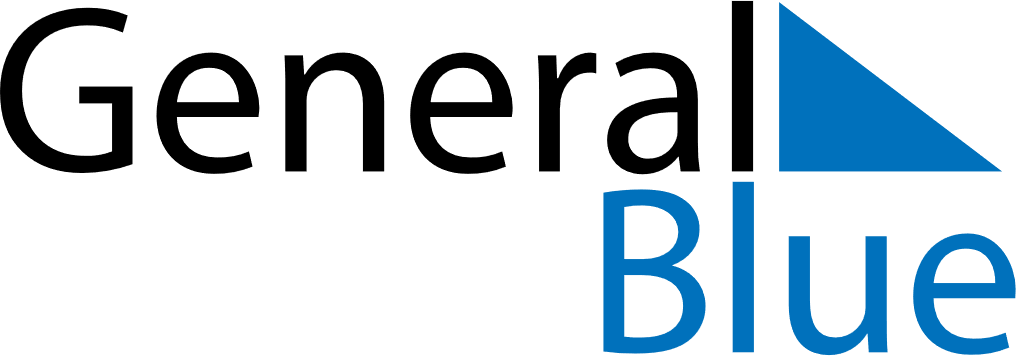 May 2021May 2021May 2021ArubaArubaSUNMONTUEWEDTHUFRISAT1Labour Day23456789101112131415Ascension Day16171819202122232425262728293031